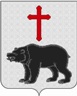 АДМИНИСТРАЦИЯ МУНИЦИПАЛЬНОГО ОБРАЗОВАНИЯ СЕЛЬСКОЕ ПОСЕЛЕНИЕ «МЕДВЕДЕВО»   РЖЕВСКОГО РАЙОНА ТВЕРСКОЙ ОБЛАСТИПОСТАНОВЛЕНИЕ26.03.2020                                                                                                  № 9О подготовке и проведении мероприятийпо предупреждению лесных, торфяныхи других  пожаров на  территории  МОсельское поселения «Медведево»  в  2020году   Руководствуясь Постановлением № 80-па Администрации  Ржевского района Тверской области от 24.03.2020 года, в целях своевременной подготовки к пожароопасному периоду 2019 года, обеспечения безопасности населения, снижения риска возникновения и негативных последствий массовых лесных, торфяных и других пожаров на территории сельского поселения «Медведево», Администрация сельского поселения «Медведево»ПОСТАНОВЛЯЕТ:1.Установить пожароопасный период на территории сельского поселения «Медведево» Ржевского района с 27 марта по 30 сентября 2020 года.1.Руководителям объектов образования, культуры, предприятий на территории сельского поселения обеспечить контроль за выполнением противопожарных мероприятий.2.Заместителю главы МО СП «Медведево» (Кутилиной Л.В.) разработать план мероприятий по подготовке к пожароопасному периоду.3.Настоящее постановление вступает в силу с момента подписания и подлежит обнародованию в установленном порядке и размещению на официальном сайте www.Медведево.ржевский-район.рф в информационно-телекоммуникационной сети Интернет.4.Контроль за исполнением настоящего постановления оставляю за собой.Глава сельского поселения «Медведево»                                                             Д.А.СамаринУТВЕРЖДАЮГлава сельского поселения  «Медведево»         ___________Д.А.Самарин                                                                                                                                       26.03.2020г.ПЛАН мероприятий по подготовке к пожароопасному периодуна территории МО СП «Медведево» Ржевского района на 2020 годМероприятия по обеспечению первичных мер пожарной безопасности разработаны в соответствии с требованиями Федерального закона от 21 декабря 1994 года № 69-ФЗ «О пожарной безопасности»; Федерального закона от 22 июня 2008г. № 123-ФЗ «Технический регламент о требованиях пожарной безопасности».Зам.Главы администрации  СП «Медведево»                                         Л.В.Кутилина№ п\пМероприятияСроки выполненияИсполнители1Нормативное  правовое регулирование  в  пределах своей компетенции, в том числе принятие законодательных и иных нормативных правовых актов, регламентирующих вопросы организационно-правового, финансового, материально-технического обеспечения в области пожарной безопасностиПостоянноГлава сельского поселенияЗаместитель Главы администрации2Разработка, утверждение и исполнение соответствующих бюджетов в части расходов на пожарную безопасностьПостоянноСовет депутатов Глава сельского поселения3Осуществлять тесное взаимодействие и обмен информацией при тушении лесных, торфяных и других пожаров с ГОЧС Ржевского районаВ пожароопасный периодГлава сельского поселенияЗаместитель Главы администрации4Проведение мероприятий по опашке населенных пунктов сельского поселения, попадающих в районы наибольшего риска возникновения (д.Кузьмарино)мартГлава сельского поселенияСтаросты населенных пунктов5Устройство, содержание и ремонт противопожарного водоснабжения  в населенных пунктах:провести обследование пожарных водоемов,проверить техническое состояние пожарных гидрантов, По отдельной программе в течение периодаапрель, сентябрьГлава сельского поселенияСпециалисты администрации7Контроль системы оповещения населения населенных пунктов при угрозе возникновения пожаров, поддержание связи между жителями населенных пунктов с администрацией  сельского поселения, МЧС( наличие таксофонов, проводных телефонов, мобильной связи, передвижной сирены)В течение периодаСпециалисты администрацииСтаросты8Содержание в рабочем состоянии в населенных пунктах сельского поселения уличного освещения, дорог и содержание проездов к водоисточникамПо отдельной программе в течение периодаГлава сельского поселения9Проведение двухмесячника по благоустройству населенных пунктов с привлечением населения для проведения субботников по уборке придомовых территорий от сгораемого мусора и сухой травы.апрель, майГлава сельского поселенияСпециалисты администрацииСтаросты населенных пунктовАктив СП10Проведение месячника пожарной безопасности:В период месячника провести подворные обходыКлассные часы в школе по мерам пожарной безопасностиИнструктаж под роспись  родителей малолетних детейОбучающихся Артемовской ООШАпрельоктябрьГлава сельского поселенияСпециалисты администрацииСпециалисты администрацииРуководители учреждений дошкольного и школьного образования12Работа по выявлению и сносу бесхозных ветхих строений.ПостоянноСпециалисты администрацииСтаросты населенных пунктов13Организация контроля, за противопожарным состоянием мест проживания граждан, входящих в «группу риска»- одиноких и престарелых, асоциальных семей и т.д.ПостоянноГлава сельского поселенияЗаместитель Главы администрацииСтаросты населенных пунктовАктив СП14Проведение разъяснительной работы с населением по мерам пожарной безопасности с вручением памяток.ПостоянноГлава сельского поселенияСпециалисты администрацииСтаросты населенных пунктовАктив СП15Обучение населения мерам пожарной безопасности ( проведение  собраний, встреч, подворных обходов, вывешивание  памяток на стендах)постоянноГлава сельского поселенияСпециалисты администрацииСтаросты населенных пунктовАктив СП16Провести заседание  КЧС по подведению итогов по выполнению мероприятий настоящего плана и  планов на 2021 годноябрьГлава сельского поселения